EUCACIÓN EMOCIONALObservá la siguiente imagen 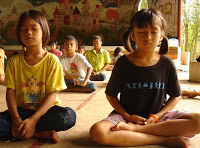 ¿Cómo se sienten los chicos?Marcá por qué sabés cómo se sienten.Por  su forma de vestir.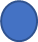  Por su cara.Por su postura.Por otra cosa………………………………………………………………………………Te invito a realizar lo que los chicos están haciendo para relajar el cuerpo y liberar todas las tensiones.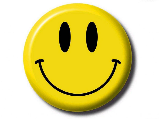 Preparamos todo para comenzarBuscamos un lugar en la casa para sentarnos y estar cómodos. Pueden poner un almohadón o colchita en el piso.Ponemos un música tranquila. Hacer clic en el siguiente link https://www.youtube.com/watch?v=Tvb0iK5aP3YLlegó en momento de cerrar los ojos y pensar en cosas bonitas.Cuando pasa un determinado tiempo lentamente comenzamos abrir los ojos, pueden compartir que sintieron en ese momento, en qué pensaron y cómo se siente el cuerpo luego de hacer este ejercicio.Para copiar en el cuaderno luego de escribir la fecha y el título “educación Emocional”.¿Cómo me sentí luego de realizar el ejercicio?Marcá las actividades que te hacen sentir bien o tranquilo.            Escuchar música.                         Pensar algo agradable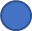 	Pintar	Cantar	Descansar	Bañarse	Leer	Escribir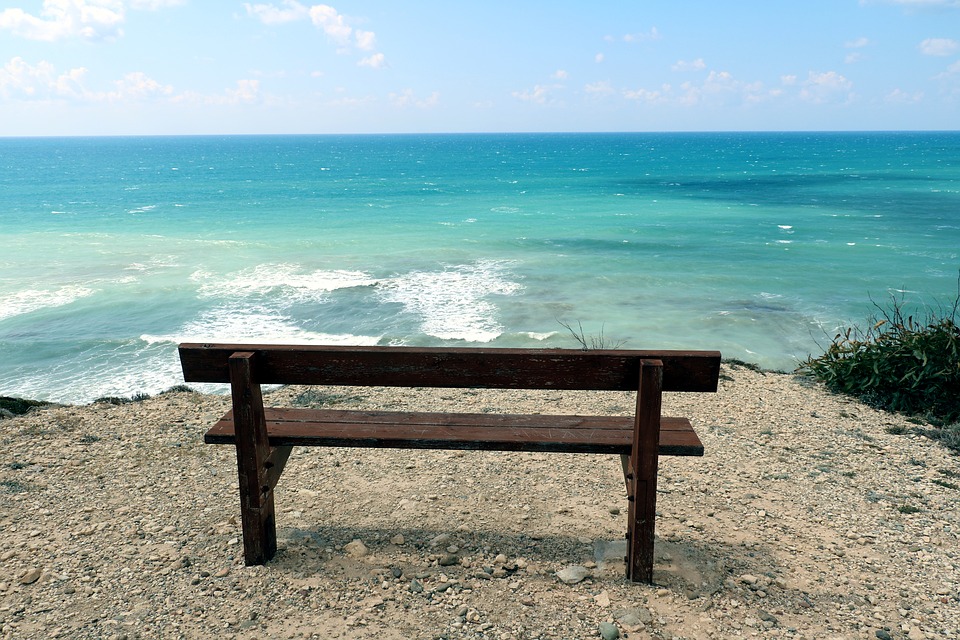 Es muy importante sentirse tranquilo y en calma en determinados momentos. Por eso te invito realizar este ejercicio para relajar en cuerpo y la mente. 